Протоколотчетно-выборного собранияДата проведения собрания первичной профсоюзной организации ___.___.______г.Время открытия собрания первичной профсоюзной организации ___ часов ___ минут.Место проведения собрания первичной профсоюзной организации __________________________________.Состоит на учете в первичной профсоюзной организации ___ членов Профсоюза.Присутствуют на собрании первичной профсоюзной организации ___ членов Профсоюза (список прилагается), отсутствует - ____ членов Профсоюза. Приглашенные лица: __________________________________________.ПОВЕСТКА ДНЯ:Об отчете профсоюзного комитета первичной профсоюзной организации о работе за период с 20__ года по 20__ год;Об отчете контрольно-ревизионной комиссии первичной профсоюзной организации о работе за период с 20__ года по 20__ год;О прекращении полномочий выборных органов первичной профсоюзной организации;Об избрании председателя первичной профсоюзной организации; Об образовании выборных коллегиальных и контрольно-ревизионных органов первичной профсоюзной организации.По первому вопросу повестки дня слушали председателя ППО _________________ об отчете профсоюзного комитета первичной профсоюзной организации о работе за период с 20__ года по 20__ год (отчет на __ листах прилагается).ВЫСТУПИЛИ:_________________________________________________________________________________________________________________________________________________________________________________________, которые одобрили работу профсоюзного комитета ППО _________________, поблагодарили членов ПК ППО ____________________ за организацию различных мероприятий, за заботу о членах профсоюза и их детях.Выступающие предложили признать работу профсоюзного комитета ППО _____________ удовлетворительной.ПОСТАНОВИЛИ:Признать работу первичной профсоюзной организации удовлетворительной.Голосовали: «за» - ___ чел., «против» - ___ чел., «возд.» - ___ чел.По второму вопросу повестки дня слушали председателя контрольно-ревизионной комиссии ППО _______________ об отчете контрольно-ревизионной комиссии первичной профсоюзной организации о работе за период с 20__ года по 20__ год (отчет на __ листах прилагается).ВЫСТУПИЛИ: _________________________________________________________________________________________________________________________________________________________________________________________, которые отметили качественную работу контрольно-ревизионной комиссии и предложили утвердить отчет КРК ППО.ПОСТАНОВИЛИ: отчет контрольно-ревизионной комиссии первичной профсоюзной организации о работе за период с 20__ года по 20__ год утвердить.Голосовали: «за» - ___ чел., «против» - ___ чел., «возд.» - ___ чел.По третьему вопросу повестки дня слушали председателя ППО _____________________ о прекращении полномочий выборных органов первичной профсоюзной организации.ПОСТАНОВИЛИ: 1. Прекратить полномочия председателя первичной профсоюзной организации _______________________________.2. Прекратить полномочия профсоюзного комитета первичной профсоюзной организации _______________________________.3. Прекратить полномочия контрольно-ревизионной комиссии первичной профсоюзной организации _______________________________.Голосовали: «за» - ___ чел., «против» - ___ чел., «возд.» - ___ чел.По четвертому вопросу повестки дня слушали предложения по кандидатурам на должность председателя первичной профсоюзной организации.В список были включены следующие кандидатуры:-_____________________________________________________________;-_____________________________________________________________;-_____________________________________________________________.Голосовали (по каждой кандидатуре):- ________________: «за» - ___ чел., «против» - ___ чел., «возд.» - ___ чел.;- ________________: «за» - ___ чел., «против» - ___ чел., «возд.» - ___ чел.;- ________________: «за» - ___ чел., «против» - ___ чел., «возд.» - ___ чел.ПОСТАНОВИЛИ:Избрать председателем первичной профсоюзной организации ____________ г. Астрахани «_________________» _______________________.По пятому вопросу повестки дня слушали предложения по образованию выборных коллегиальных и контрольно-ревизионных органов первичной профсоюзной организации.ПОСТАНОВИЛИ:На основании абзаца 2 пункта 3 статьи 21 Устава Профессионального союза работников народного образования и науки Российской Федерации не образовывать в первичной профсоюзной организации _______________ г. Астрахани «______________________» выборные коллегиальные и контрольно-ревизионные органы.Голосовали: «за» - ___ чел., «против» - ___ чел., «возд.» - ___ чел.Председатель собрания ____________________/___________________Секретарь собрания _____________________/_____________________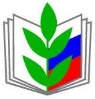 ПРОФЕССИОНАЛЬНЫЙ СОЮЗ РАБОТНИКОВ НАРОДНОГО ОБРАЗОВАНИЯ И НАУКИ РОССИЙСКОЙ ФЕДЕРАЦИИАСТРАХАНСКАЯ ГОРОДСКАЯОРГАНИЗАЦИЯ ОБЩЕРОССИЙСКОГО ПРОФСОЮЗА ОБРАЗОВАНИЯПЕРВИЧНАЯ ПРОФСОЮЗНАЯ ОРГАНИЗАЦИЯ МБОУ/МБДОУ/ МБУ ДО г. Астрахани «__________________»ПРОФЕССИОНАЛЬНЫЙ СОЮЗ РАБОТНИКОВ НАРОДНОГО ОБРАЗОВАНИЯ И НАУКИ РОССИЙСКОЙ ФЕДЕРАЦИИАСТРАХАНСКАЯ ГОРОДСКАЯОРГАНИЗАЦИЯ ОБЩЕРОССИЙСКОГО ПРОФСОЮЗА ОБРАЗОВАНИЯПЕРВИЧНАЯ ПРОФСОЮЗНАЯ ОРГАНИЗАЦИЯ МБОУ/МБДОУ/ МБУ ДО г. Астрахани «__________________»ПРОФЕССИОНАЛЬНЫЙ СОЮЗ РАБОТНИКОВ НАРОДНОГО ОБРАЗОВАНИЯ И НАУКИ РОССИЙСКОЙ ФЕДЕРАЦИИАСТРАХАНСКАЯ ГОРОДСКАЯОРГАНИЗАЦИЯ ОБЩЕРОССИЙСКОГО ПРОФСОЮЗА ОБРАЗОВАНИЯПЕРВИЧНАЯ ПРОФСОЮЗНАЯ ОРГАНИЗАЦИЯ МБОУ/МБДОУ/ МБУ ДО г. Астрахани «__________________»